12/10/2015
Hydra Trainer (Ref WP127 / 20133) 
ROLE DEFINITIONKey Responsibilities:-
   Design immersive learning HYDRA packages through interactive HYDRA technology exercises, in accordance with quality assurance processes, to ensure a professional immersive learning suite solution meets student requirements. Deliver and facilitate HYDRA exercises, direct and control syndicate activity by operating Hydra technology, in order to improve immersive learning delivery and student performance. Review HYDRA course materials and exercises, liaise with students and sponsors to determine requirements and expectations, in order to improve learning delivery. Ensure Health and Safety procedures are adhered too when undertaking classroom and practical immersive learning suite sessions, to ensure the Force adheres to standards and safe systems of work. Undertake student assessments, conduct written and verbal student feedback in line with HYDRA learning outcomes and local and national requirements, in order to determine competency of students. Ensure class enrolment records are accurate, timely update OLM student attendances, in order to ensure accurate training data is available for management. Report and where appropriate rectify faults in equipment in order to contribute to the continuous operation of the immersive learning suite Carry out a range of administrative and quality assurance tasks and responsibilities in support of the section.

The postholder may be required to undertake such other responsibilities as are reasonably commensurate with the grade of the post.Police Staff
Hydra Trainer
People Services
Role Definition:WP127 / 20133Dept / Area Command:People Services 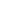 Section:People Development Post Title:Hydra Trainer Post Reference:WP127 / 20133 Post Grade:Grade E  Location:Follingsby Park Car User Status:Telephone Allowance:Shift Allowance:Standby Allowance:Weekend Enhancement:Contractual Overtime:Line Manager:Design and Delivery ManagerDesign and Delivery ManagerDesign and Delivery ManagerDesign and Delivery ManagerStaff Responsibilities:Not ApplicableNot ApplicableNot ApplicableNot ApplicablePurpose: Design, prepare and deliver simulated immersive learning exercises through the HYDRA learning facility, in order to deliver high quality immersive learning exercises that meet local and national requirements. Design, prepare and deliver simulated immersive learning exercises through the HYDRA learning facility, in order to deliver high quality immersive learning exercises that meet local and national requirements. Design, prepare and deliver simulated immersive learning exercises through the HYDRA learning facility, in order to deliver high quality immersive learning exercises that meet local and national requirements. Design, prepare and deliver simulated immersive learning exercises through the HYDRA learning facility, in order to deliver high quality immersive learning exercises that meet local and national requirements.